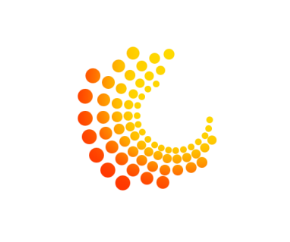 РАСПИСАНИЕ ЗАНЯТИЙкурсов внеурочной деятельностимуниципального автономного общеобразовательногоучреждения «Лицей «Солярис»на первое полугодие2023-2024 учебного года1 корпус2 корпусУТВЕРЖДАЮДиректор МАОУ «Лицей «Солярис»__________ О.Ю. Мирошниченко№ п/пКлассНазвание курса внеурочной деятельностиУчительКабинетДень занятияВремя занятия11 01Разговоры о важномПаницкова Т. А.1 Б102 Понедельник8:30-9:1021 01ХореографияНурсейтова Е. А.1 Акт. залВторник11:10-11:5031 01Общая физическая подготовкаМаслов С. Н.1 БассейнСреда10:10-10:5041 01Орлята РоссииПаницкова Т. А.1 Б102Среда13:10-13:5051 01Функциональная грамотностьПаницкова Т. А.1 Б102Четверг13:10-13:5061 01Эмоциональный интеллектПаницкова Т. А.1 Б102Пятница12:20-13:0071 02Разговоры о важномКолоныченко Ю. Ю.1 Б104 Понедельник8:30-9:1081 02Функциональная грамотностьКолоныченко Ю. Ю.1 Б104 Понедельник13:10-13:5091 02Общая физическая подготовкаМаслов С. Н.1 БассейнВторник12:20-13:00101 02ХореографияНурсейтова Е. А.1 Акт. залСреда12:20-13:00111 02Орлята РоссииКолоныченко Ю. Ю.1 Б104Четверг13:10-13:50121 02Эмоциональный интеллектКолоныченко Ю. Ю.1 Б104Пятница12:20-13:00131 03Разговоры о важномШиловская А. А.1 Б103 Понедельник8:30-9:10141 03ХореографияНурсейтова Е. А.1 Акт. зал Понедельник13:10-13:50151 03Общая физическая подготовкаМаслов С. Н.1 БассейнВторник10:10-10:50161 03Орлята РоссииШиловская А. А.1 Б103Среда12:20-13:00171 03Эмоциональный интеллектШиловская А. А.1 Б103Четверг13:10-13:50181 03Функциональная грамотностьШиловская А. А.1 Б103Пятница12:20-13:00191 04Разговоры о важномБелоножникова М. В.1 Б110 Понедельник8:30-9:10201 04Орлята РоссииБелоножникова М. В.1 Б110Вторник12:20-13:00211 04ХореографияНурсейтова Е. А.1 Акт. залСреда13:10-13:50221 04Общая физическая подготовкаМаслов С. Н.1 БассейнЧетверг11:10-11:50231 04Функциональная грамотностьБелоножникова М. В.1 Б110Четверг13:10-13:50241 04Эмоциональный интеллектБелоножникова М. В.1 Б110Пятница12:20-13:00251 05Разговоры о важномКучаева Я. А.1 Б105 Понедельник8:30-9:10261 05Общая физическая подготовкаМаслов С. Н.1 БассейнВторник11:10-11:50271 05Орлята РоссииКучаева Я. А.1 Б105Среда13:10-13:50281 05ХореографияНурсейтова Е. А.1 Акт. залСреда11:10-11:50291 05Функциональная грамотностьКучаева Я. А.1 Б105Четверг13:10-13:50301 05Эмоциональный интеллектКучаева Я. А.1 Б105Пятница12:20-13:00311 06Разговоры о важномБурмистрова А. А.1 Б106 Понедельник8:30-9:10321 06Орлята РоссииБурмистрова А. А.1 Б106Вторник13:10-13:50331 06ХореографияНурсейтова Е. А.1 Акт. залСреда9:20-10:00341 06Общая физическая подготовкаМаслов С. Н.1 БассейнЧетверг9:20-10:00351 06Функциональная грамотностьБурмистрова А. А.1 Б106Четверг13:10-13:50361 06Эмоциональный интеллектБурмистрова А. А.1 Б106Пятница12:20-13:00371 07Разговоры о важномПопович А. А.1 Б107 Понедельник8:30-9:10381 07Эмоциональный интеллектПопович А. А.1 Б107 Понедельник13:10-13:50391 07ХореографияНурсейтова Е. А.1 Акт. залВторник12:20-13:00401 07Орлята РоссииПопович А. А.1 Б107Среда13:10-13:50411 07Общая физическая подготовкаМаслов С. Н.1 БассейнЧетверг12:20-13:00421 07Функциональная грамотностьПопович А. А.1 Б107Пятница12:20-13:00432 01Орлята РоссииОрленко С. А.1 Б302 Понедельник13:10-13:50442 01Разговоры о важномОрленко С. А.1 Б302 Понедельник8:30-9:10452 01Функциональная грамотностьОрленко С. А.1 Б302Вторник13:10-13:50462 01Общая физическая подготовкаРевенко О. Ю.1 БассейнЧетверг10:10-10:50472 01Эмоциональный интеллектОрленко С. А.1 Б302Четверг13:10-13:50482 02Общая физическая подготовкаРевенко О. Ю.1 Бассейн Понедельник13:10-13:50492 02Разговоры о важномКраснова М. В.1 Б108 Понедельник8:30-9:10502 02Функциональная грамотностьКраснова М. В.1 Б108Вторник8:30-9:10512 02Эмоциональный интеллектКраснова М. В.1 Б108Среда12:20-13:00522 02Орлята РоссииКраснова М. В.1 Б108Пятница13:10-13:50532 03Общая физическая подготовкаРевенко О. Ю.1 Бассейн Понедельник13:50-14:30542 03Разговоры о важномМызникова Р. Р.1 Б304 Понедельник9:20-10:00552 03Эмоциональный интеллектМызникова Р. Р.1 Б304Вторник13:10-13:50562 03Орлята РоссииМызникова Р. Р.1 Б304Среда12:20-13:00572 03Функциональная грамотностьМызникова Р. Р.1 Б304Четверг13:10-13:50582 04Разговоры о важномСафронова Е. В.1 Б303 Понедельник8:30-9:10592 04Функциональная грамотностьСафронова Е. В.1 Б303Вторник13:10-13:50602 04Орлята РоссииСафронова Е. В.1 Б303Четверг12:20-13:00612 04Общая физическая подготовкаРевенко О. Ю.1 БассейнПонедельник12:10-12:50622 04Эмоциональный интеллектСафронова Е. В.1 Б303Пятница12:20-13:00632 05Общая физическая подготовкаПотапов В. Б.1 Бассейн Понедельник12:20-13:00642 05Разговоры о важномКоролева А. Ш.1 Б305 Понедельник8:30-9:10652 05Эмоциональный интеллектКоролева А. Ш.1 Б305Вторник13:10-13:50662 05Орлята РоссииКоролева А. Ш.1 Б305Среда13:10-13:50672 05Функциональная грамотностьКоролева А. Ш.1 Б305Четверг13:10-13:50682 06Разговоры о важномПаниткина О. А.1 Б109 Понедельник9:20-10:00692 06Общая физическая подготовкаШапошников С. П.1 БассейнВторник13:10-13:50702 06Эмоциональный интеллектПаниткина О. А.1 Б109Пятница13:10-13:50712 06Функциональная грамотностьПаниткина О. А.1 Б109Четверг13:10-13:50722 06Орлята РоссииПаниткина О. А.1 Б109Пятница12:20-13:00732 07Разговоры о важномБелокриницкая А.С.1 Б310 Понедельник8:30-9:10742 07Орлята РоссииБелокриницкая А.С.1 Б310Вторник13:10-13:50752 07Общая физическая подготовкаПаниткин К. В.1 БассейнСреда11:10-11:50762 07Функциональная грамотностьБелокриницкая А.С.1 Б310Понедельник9:20-10:00772 07Эмоциональный интеллектБелокриницкая А.С.1 Б310Пятница12:20-13:00783 Г1Разговоры о важномСеменова А. В.1 Б208 Понедельник11:10-11:50793 Г1Функциональная грамотностьСеменова А. В.1 Б208Вторник13:10-13:50803 Г1Общая физическая подготовкаПаниткин К. В.1 БассейнСреда12:20-13:00813 Г1Орлята РоссииСеменова А. В.1 Б208Среда13:10-13:50823 Г2Разговоры о важномКустова Л. Ю.1 Б204 Понедельник8:30-9:10833 Г2Орлята РоссииКустова Л. Ю.1 Б204Среда13:10-13:50843 Г2Общая физическая подготовкаПаниткин К. В.1 БассейнЧетверг13:50-14:20853 Г2Функциональная грамотностьКустова Л. Ю.1 Б204Пятница10:10-10:50863 Г3Разговоры о важномСергеева Д.П.1 Б203 Понедельник8:30-9:10873 Г3Функциональная грамотностьСергеева Д.П.1 Б203 Понедельник12:20-13:00883 Г3Орлята РоссииСергеева Д.П.1 Б203Вторник13:10-13:50893 Г3Общая физическая подготовкаПотапов В. Б.1 БассейнПятница13:50-14:20903 Г4Разговоры о важномМалянова О. Р.1 Б206 Понедельник8:30-9:10913 Г4Функциональная грамотностьМалянова О. Р.1 Б206Среда13:10-13:50923 Г4Общая физическая подготовкаПотапов В. Б.1 БассейнЧетверг14:00-14:40933 Г4Орлята РоссииМалянова О. Р.1 Б206Четверг13:10-13:50943 Г5Разговоры о важномЧеботарь У. Ю.1 Б205 Понедельник8:30-9:10953 Г5Орлята РоссииЧеботарь У. Ю.1 Б205Вторник13:10-13:50963 Г5Общая физическая подготовкаШапошников С. П.1 БассейнЧетверг13:10-13:50973 Г5Функциональная грамотностьЧеботарь У. Ю.1 Б205Пятница12:20-13:00983 МРазговоры о важномМосина С. Н.1 Б209 Понедельник9:20-10:00993 МФункциональная грамотностьМосина С. Н.1 Б209Вторник13:10-13:501003 МОрлята РоссииМосина С. Н.1 Б209Среда13:10-13:501013 МОбщая физическая подготовкаШапошников С. П.1 БассейнЧетверг13:50-14:201023 ММедиатехнологииПросина А. С.1 Б209Пятница12:20-13:001034 Г1Общая физическая подготовкаШапошников С. П.1 Бассейн Понедельник10:10-10:501044 Г1Разговоры о важномМалкова А. А.1 Б308 Понедельник8:30-9:101054 Г1Математика и конструированиеКлюева Т. Г.1 Б308Вторник13:10-13:501064 Г1Орлята РоссииМалкова А. А.1 Б308Среда13:10-13:501074 Г1Функциональная грамотностьМалкова А. А.1 Б308Четверг12:20-13:001084 Г2Разговоры о важномИдрисова О. И.1 Б309 Понедельник8:30-9:101094 Г2Функциональная грамотностьИдрисова О. И.1 Б309 Понедельник13:10-13:501104 Г2Математика и конструированиеКлюева Т. Г.1 Б309Вторник10:10-10:501114 Г2Орлята РоссииИдрисова О. И.1 Б309Среда13:10-13:501124 Г2Общая физическая подготовкаШапошников С. П.1 БассейнПятница11:10-11:501134 Г3Разговоры о важномКривоспицкая Ю. С.1 Б207 Понедельник8:30-9:101144 Г3Функциональная грамотностьКривоспицкая Ю. С.1 Б207 Понедельник12:20-13:001154 Г3Общая физическая подготовкаПаниткин К. В.1 БассейнСреда13:10-13:501164 Г3Орлята РоссииКривоспицкая Ю. С.1 Б207Четверг8:30-9:101174 Г3Математика и конструированиеКлюева Т. Г.1 Б207Пятница13:10-13:501184 Г4Разговоры о важномКараушева А. С.1 Б306 Понедельник8:30-9:101194 Г4Математика и конструированиеБаринова В. П.1 Б306Четверг10:10-10:501204 Г4Общая физическая подготовкаПаниткин К. В.1 БассейнЧетверг14:40-15:201214 Г4Функциональная грамотностьКараушева А. С.1 Б306Четверг12:20-13:001224 Г4Орлята РоссииКараушева А. С.1 Б306Пятница12:20-13:001234 Г5Математика и конструированиеБаринова В. П.1 Б210 Понедельник13:10-13:501244 Г5Разговоры о важномБочкарева Г. В.1 Б210 Понедельник8:30-9:101254 Г5Общая физическая подготовкаШапошников С. П.1 БассейнВторник14:40-15:201264 Г5Функциональная грамотностьБочкарева Г. В.1 Б210Среда12:20-13:001274 Г5Орлята РоссииБочкарева Г. В.1 Б210Четверг12:20-13:001284 Г6Разговоры о важномГречишная Н. Ю.1 Б202 Понедельник8:30-9:101294 Г6Функциональная грамотностьГречишная Н. Ю.1 Б202 Понедельник12:20-13:001304 Г6Орлята РоссииГречишная Н. Ю.1 Б202Вторник13:10-13:501314 Г6Общая физическая подготовкаПаниткин К. В.1 БассейнСреда13:50-14:201324 Г6Математика и конструированиеБаринова В. П.1 Б202Четверг13:10-13:501334 ММедиатехнологииПросина А. С.1 Б307 Понедельник13:10-13:501344 МРазговоры о важномКоннова Г. С.1 Б307 Понедельник8:30-9:101354 МФункциональная грамотностьКоннова Г. С.1 Б307Вторник13:10-13:501364 МОбщая физическая подготовкаПаниткин К. В.1 БассейнСреда14:40-15:201374 ММатематика и конструированиеБаринова В. П.1 Б307Пятница12:20-13:001384 МОрлята РоссииКоннова Г. С.1 Б307Пятница13:10-13:501395 1Разговоры о важномБаринова В. П.1 Г305 Понедельник8:30-9:101405 1Эмоциональный интеллектШмелева Е. Ю.1 Б211Вторник14:00-14:401415 1Читательская грамотностьАникиенко Е. А.1 Г305Пятница14:00-14:401425 2Разговоры о важномЗахаров С. П.1 Г412 Понедельник10:10-10:501435 2Эмоциональный интеллектШмелева Е. Ю.1 Б211Вторник14:40-15:201445 2Читательская грамотностьГоловачева А. М.1 Г307Пятница14:00-14:401455 8Разговоры о важномКалныш Е. В.1 Г411 Понедельник8:30-9:101465 8Эмоциональный интеллектШмелева Е. Ю.1 Б211Вторник13:00-13:401475 8Читательская грамотностьКалныш Е. В.1 Г411Пятница14:00-14:401485 ЕРазговоры о важномБеша Н. А.1 Г308 Понедельник8:30-9:101495 ЕЕстественнонаучная грамотностьБеша Н. А.1 Г308Четверг14:00-14:401505 ЕЭмоциональный интеллектШмелева Е. Ю.1 Б211Пятница14:40-15:201515 Т1Разговоры о важномКузнецов А. Н.1 Г210 Понедельник8:30-9:101525 Т1Эмоциональный интеллектШмелева Е. Ю.1 Б211Четверг14:00-14:401535 Т1Практикум по математикеГапонова Ю. С.1 Г103Среда10:10-10:501545 Т1ПрограммированиеКузнецов А. Н.1 Г210Среда8:30-9:101555 Т1ПрограммированиеКузнецов А. Н.1 Г210Среда10:10-10:501565 Т1Практикум по математикеГапонова Ю. С.1 Г103Понедельник14:00-14:401575 Т1Финансовая грамотностьГапонова Ю. С.1 Г103Пятница14:40-15:201585-е классыВдохновениеАксенова В. С.2 В 305 Вторник14:40-15:201595-е классыОбщая физическая подготовка (плавание)Потапов В. Б.1 БассейнСреда14:40-15:201605-е классыОбщая физическая подготовка (хореография)Нурсейтова Е. А.1 Акт. залСреда14:40-15:201616 1Разговоры о важномФукс П. С.1 В309 Понедельник11:10-11:501626 1Читательская грамотностьКалныш Е. В.1 Г411Вторник14:50-15:301636 1Основы духовно-нравственной культуры народов РоссииВласенко К. В.1 Г207Среда14:00-14:401646 1Билет в будущееКалныш Е. В.1 Г411Пятница8:30-9:101656 2Разговоры о важномВласенко К. В.1 Г207 Понедельник8:30-9:101666 2Читательская грамотностьПавлова С. Г.1 Г303Среда14:50-15:301676 2Билет в будущееКалныш Е. В.1 Г411Среда9:20-10:001686 2Основы духовно-нравственной культуры народов РоссииВласенко К. В.1 Г207Пятница14:40-15:201696 ГРазговоры о важномБылинкина Н. Г.1 Г412 Понедельник8:30-9:101706 ГВторой иностранный язык (китайский)Косякова О. В.1 Б111Вторник14:00-14:401716 ГВторой иностранный язык (китайский)Косякова О. В.1 Б111Вторник14:50-15:301726 ГБилет в будущееКалныш Е. В.1 Г411Среда11:10-11:501736 ГФинансовая грамотностьГапонова Ю. С.1 Г103Среда14:50-15:301746 ГОсновы духовно-нравственной культуры народов РоссииВласенко К. В.1 Г207Четверг14:50-15:301756 ЕРазговоры о важномБирун А. А.1 Г309 Понедельник8:30-9:101766 ЕОсновы духовно-нравственной культуры народов РоссииВласенко К. В.1 Г207Вторник14:00-14:401776 ЕБилет в будущееКалныш Е. В.1 Г411Четверг14:00-14:401786 ЕЕстественнонаучная грамотностьБирун А. А.1 Г309Пятница14:50-15:301796 Т1Разговоры о важномПавлова С. В.1 Г111 Понедельник8:30-9:101806 Т1Практикум по математикеПавлова С. В.1 Г111Вторник14:50-15:301816 Т1ПрограммированиеЯковлева М. А.1 Б311Вторник14:50-15:301826 Т1ПрограммированиеЯковлева М. А.1 Б311Среда14:50-15:301836 Т1Финансовая грамотностьОрлюк Д. А.1 Г112Среда14:00-14:401846 Т1Билет в будущееКалныш Е. В.1 Г411Четверг8:30-9:101856 Т1Основы духовно-нравственной культуры народов РоссииВласенко Т. С.1 Г403Пятница14:50-15:301866 Т1Практикум по математикеПавлова С. В.1 Г111Пятница8:30-9:101876 ФРазговоры о важномСпирягина И. В.1 Г410 Понедельник8:30-9:101886 ФЧитательская грамотностьХарьковская Н. А.1 Г310Вторник14:50-15:301896 ФБилет в будущееКалныш Е. В.1 Г411Среда14:00-14:401906 ФВторой иностранный язык (китайский)Косякова О. В.1 Б111Четверг8:30-9:101916 ФОсновы духовно-нравственной культуры народов РоссииВласенко Т. С.1 Г403Четверг14:50-15:301926 ФВдохновениеСпирягина И. В.1 Г407Пятница14:50-15:301936 ФВторой иностранный язык (китайский)Косякова О. В.1 Г112Пятница8:30-9:101946-е классыВдохновениеРуденко Е. Н.1 Г109Среда15:30-16:101956-е классыОбщая физическая подготовка (плавание)Ревенко О. Ю.1 Бассейн Понедельник14:40-15:201966-е классыОбщая физическая подготовка (хореография)Нурсейтова Е. А.1 Акт. зал Понедельник14:40-15:201977 Г1Билет в будущееКалныш Е. В.1 Г411Среда14:50-15:301987 Г1Разговоры о важномПросина А. С.1 Г404 Понедельник8:30-9:101997 Г1Финансовая грамотностьРезепова И. В.1 Г206Четверг14:50-15:302007 Г2Билет в будущееКалныш Е. В.1 Г411Пятница9:20-10:002017 Г2Разговоры о важномКраснова Н. А.1 Г306 Понедельник8:30-9:102027 Г2Финансовая грамотностьРезепова И. В.1 Г206Вторник13:50-14:302037 Г3Разговоры о важномКопылова Т. Ю.1 Г203 Понедельник8:30-9:102047 Г3Билет в будущееКалныш Е. В.1 Г411Среда12:10-12:502057 Г3Финансовая грамотностьКопылова Т. Ю.1 Г203Четверг14:50-15:302067 Г4Разговоры о важномВласенко Т. С.1 Г403 Понедельник8:30-9:102077 Г4Финансовая грамотностьКопылова Т. Ю.1 Г203Вторник14:50-15:302087 Г4Билет в будущееКалныш Е. В.1 Г411Среда10:10-10:502097 Г5Разговоры о важномБочкарева Л. В.1 Г408 Понедельник8:30-9:102107 Г5Билет в будущееКалныш Е. В.1 Г411Четверг10:10-10:502117 Г5Финансовая грамотностьПавлова С. В.1 Г111Четверг14:50-15:302127 М1Разговоры о важномАверьянова Е. В.1 Г311 Понедельник14:50-15:302137 М1Читательская грамотностьАверьянова Е. В.1 Г311Пятница14:00-14:402147 М1Издательская деятельностьАверьянова Е. В.1 Г311Четверг14:50-15:302157 М1Билет в будущееКалныш Е. В.1 Г411Вторник9:20-10:002167 М2Разговоры о важномПаниткин К. В.1 Г205 Понедельник8:30-9:102177 М2Издательская деятельностьЛукаш Л. В.1 Г304Вторник14:50-15:302187 М2Читательская грамотностьЛукаш Л. В.1 Г304Среда14:50-15:302197 М2Билет в будущееКалныш Е. В.1 Г411Четверг9:20-10:002207-е классыВдохновениеСоколова Н. Г.1 Г 104Пятница14:50-15:302217-е классыОбщая физическая подготовка (баскетбол)Шапошников С. П.1 СпортзалПятница15:30-16:102227-е классыОбщая физическая подготовка (плавание)Паниткин К. В.1 БассейнПятница15:30-16:102238 Г1Билет в будущееЩеникова Е. В.1 Г209 Понедельник12:10-12:502248 Г1Разговоры о важномГапонова Ю. С.1 Г103 Понедельник8:30-9:102258 Г1Вероятность и статистикаГапонова Ю. С.1 Г103Вторник14:50-15:302268 Г1Финансовая грамотностьГапонова Ю. С.1 Г103Понедельник14:50-15:302278 Г1Естественнонаучная грамотностьКлочкова М. Ю.1 Г208Пятница14:50-15:302288 Г2Разговоры о важномЯковлева М. А.1 Б311 Понедельник8:30-9:102298 Г2Финансовая грамотностьРезепова И. В.1 Г206Среда14:50-15:302308 Г2Вероятность и статистикаРезепова И. В.1 Г206Вторник14:50-15:302318 Г2Естественнонаучная грамотностьКлочкова М. Ю.1 Г208Четверг14:50-15:302328 Г2Билет в будущееЩеникова Е. В.1 Г208Пятница9:20-10:002338 МБилет в будущееЩеникова Е. В.1 Г209 Понедельник9:20-10:002348 МИздательская деятельностьПавлова С. Г.1 Г303 Понедельник14:50-15:302358 МРазговоры о важномПавлова С. Г.1 Г303 Понедельник8:30-9:102368 МВероятность и статистикаГапонова Ю. С.1 Г103Вторник15:30-16:102378 МЧитательская грамотностьПавлова С. Г.1 Г303Четверг14:50-15:302388 ММатематическая грамотностьГапонова Ю. С.1 Г103Пятница15:30-16:102398-е классыОбщая физическая подготовка (баскетбол)Шапошников С. П.1 СпортзалСреда15:30-16:102408-е классыОбщая физическая подготовка (плавание)Ревенко О. Ю.1 БассейнСреда15:30-16:102419 Г1Разговоры о важномХарьковская Н. А.1 Г310 Понедельник8:30-9:102429 Г1Билет в будущееЩеникова Е. В.1 В309Вторник10:10-10:502439 Г1Вероятность и статистикаЛысенко Н. В.1 Г204Среда8:30-9:102449 Г1Естественнонаучная грамотностьКлочкова М. Ю.1 Г208Четверг8:30-9:102459 Г1Финансовая грамотностьЛысенко Н. В.1 Г204Пятница15:40-16:202469 Г2Билет в будущееЩеникова Е. В.1 Г209 Понедельник10:10-10:502479 Г2Разговоры о важномМамышева Л. А.1 В309 Понедельник8:30-9:102489 Г2Естественнонаучная грамотностьБирун А. А.1 Г309Вторник8:30-9:102499 Г2Финансовая грамотностьЛысенко Н. В.1 Г204Среда15:40-16:202509 Г2Вероятность и статистикаЛысенко Н. В.1 Г204Пятница8:30-9:102519 Г3Вероятность и статистикаЛысенко Н. В.1 Г204 Понедельник14:50-15:302529 Г3Разговоры о важномЛукаш Л. В.1 Г304 Понедельник8:30-9:102539 Г3Естественнонаучная грамотностьКлочкова М. Ю.1 Г208Среда14:50-15:302549 Г3Билет в будущееЩеникова Е. В.1 Г208Пятница8:30-9:202559 Г3Финансовая грамотностьЛысенко Н. В.1 Г204Четверг8:30-9:202569 ММатематическая грамотностьПавлова С. В.1 Г111 Понедельник14:50-15:302579 МРазговоры о важномЛевочкина С. А.1 Г211 Понедельник9:20-10:002589 МВторой иностранный язык (испанский)Родина И. В.1 В308Среда15:30-16:202599 МБилет в будущееЩеникова Е. В.1 В308Вторник9:20-10:002609 МИздательская деятельностьЛукаш Л. В.1 Г304Четверг14:50-15:302619 МВероятность и статистикаПавлова С. В.1 Г111Пятница14:50-15:302629-е классыОбщая физическая подготовка (плавание)Ревенко О. Ю.1 БассейнВторник15:40-16:202639-е классыОбщая физическая подготовка (хореография)Нурсейтова Е. А.1 Акт. залВторник15:40-16:2026410 1Разговоры о важномЛысенко Н. В.1 Г204 Понедельник8:30-9:1026510 1Финансовая грамотностьЛысенко Н. В.1 Г204Вторник8:30-9:1026610 1Билет в будущееЩеникова Е. В.1 Г209Пятница10:10-10:5026710 2Разговоры о важномГоловачева А. М.1 Г307 Понедельник8:30-9:1026810 2Билет в будущееЩеникова Е. В.1 Г204Среда10:10-10:5026910 2Читательская грамотностьГоловачева А. М.1 Г307Пятница14:50-15:3027010 3Разговоры о важномКлочкова М. Ю.1 Г208 Понедельник8:30-9:1027110 3Билет в будущееЩеникова Е. В.1 Г204Пятница11:10-11:5027210 3Читательская грамотностьПавлова С. Г.1 Г304Пятница15:40-16:2027310 3ЕЕстественнонаучная грамотностьЗаикина С. М.1 Г410Среда14:50-15:3027410-е классыИздательская деятельностьПросина А. С.1 Г307Вторник15:40-16:2027510-е классыОбщая физическая подготовка (баскетбол)Шапошников С. П.1 СпортзалЧетверг15:40-16:2027610-е классыОбщая физическая подготовка (плавание)Ревенко О. Ю.1 БассейнЧетверг15:40-16:2027711 1Разговоры о важномРезепова И. В.1 Г206 Понедельник8:30-9:2027811 1ПрограммированиеКузнецов А. Н.1 Г210Вторник15:40-16:2027911 1Билет в будущееЩеникова Е. В.1 Г208Среда12:10-12:5028011 1Индивидуально-групповые занятия по физикеКлюев А. В.1 Г209Среда8:30-9:1028111 2Разговоры о важномФролова Т. В.1 Г202 Понедельник8:30-9:2028211 2Индивидуально-групповые занятия по историиШевченко Н. Ю.1 В309Вторник14:50-15:3028311 2Билет в будущееЩеникова Е. В.1 Г204Среда9:20-10:0028411 2Индивидуально-групповые занятия по обществознаниюШевченко Н. Ю.1 Г208Четверг15:40-16:2028511 3Индивидуально-групповые занятия по химииЗаикина С. М.1 Г410 Понедельник14:50-15:3028611 3Разговоры о важномПавлухина Ю. А.1 Г409 Понедельник8:30-9:2028711 3Билет в будущееЩеникова Е. В.1 В309Вторник11:10-11:5028811 3Индивидуально-групповые занятия по математикеКлюева Т.Г.1 Г205Пятница9:20-10:0028911-е классыИздательская деятельностьКраснова Н. А.2 Г306 Понедельник15:40-16:2029011-е классыОбщая физическая подготовка (хореография)Нурсейтова Е. А.1 Акт. залСреда15:40-16:2029111-е классыОбщая физическая подготовка (плавание)Ревенко О. Ю.1 БассейнПятница15:40-16:20№ п/пКлассНазвание курса внеурочной деятельностиУчительКабинетДень занятияВремя занятия11 08Общая физическая подготовкаДонич П. В.2 БассейнПонедельник10:10-10:5021 08Разговоры о важномКужентаева А. Т.2 Б104Понедельник8:30-9:1031 08Функциональная грамотностьКужентаева А. Т.2 Б104Вторник13:10-13:5041 08Орлята РоссииКужентаева А. Т.2 Б104Среда13:10-13:5051 08ХореографияПастухова О. Л.2 Акт. залСреда9:20-10:0061 08Эмоциональный интеллектКужентаева А. Т.2 Б104Четверг12:20-13:0071 09Разговоры о важномСайкова А. А.2 Б105Понедельник8:30-9:1081 09Функциональная грамотностьСайкова А. А.2 Б105Понедельник12:20-13:0091 09Эмоциональный интеллектСайкова А. А.2 Б105Вторник13:10-13:50101 09ХореографияПастухова О. Л.2 Акт. залСреда12:20-13:00111 09Орлята РоссииСайкова А. А.2 Б105Четверг13:10-13:50121 09Общая физическая подготовкаДонич П. В.2 БассейнПятница11:10-11:50131 10Разговоры о важномСкрипина А. С.2 Б106Понедельник8:30-9:10141 10Орлята РоссииСкрипина А. С.2 Б106Вторник13:10-13:50151 10Общая физическая подготовкаДонич П. В.2 БассейнСреда13:50-14:30161 10Функциональная грамотностьСкрипина А. С.2 Б106Среда12:20-13:00171 10ХореографияПастухова О. Л.2 Акт. залЧетверг13:00-13:40181 10Эмоциональный интеллектСкрипина А. С.2 Б106Пятница12:20-13:00191 11Разговоры о важномПопцова Е. В.2 Б107Понедельник8:30-9:10201 11Функциональная грамотностьПопцова Е. В.2 Б107Понедельник12:20-13:00211 11Орлята РоссииПопцова Е. В.2 Б107Вторник13:10-13:50221 11ХореографияПастухова О. Л.2 Акт. залСреда13:00-13:40231 11Эмоциональный интеллектПопцова Е. В.2 Б107Четверг13:10-13:50241 11Общая физическая подготовкаДонич П. В.2 БассейнПятница9:20-10:00251 12Разговоры о важномОкорокова Н. А.2 Б102Понедельник8:30-9:10261 12ХореографияПастухова О. Л.2 Акт. залПонедельник12:20-13:00271 12Общая физическая подготовкаДонич П. В.2 БассейнВторник11:10-11:50281 12Орлята РоссииОкорокова Н. А.2 Б102Среда13:10-13:50291 12Функциональная грамотностьОкорокова Н. А.2 Б102Четверг13:10-13:50301 12Эмоциональный интеллектОкорокова Н. А.2 Б102Пятница12:20-13:00311 13Разговоры о важномМухатаева С. Х.2 Б103Понедельник8:30-9:10321 13Общая физическая подготовкаБеликов Ю. Ю.2 БассейнВторник12:20-13:00331 13Орлята РоссииМухатаева С. Х.2 Б103Среда12:20-13:00341 13Основы военного делаСередин А. А.2 ПлацСреда13:10-13:50351 13Функциональная грамотностьМухатаева С. Х.2 Б103Четверг13:10-13:50361 13ХореографияПастухова О. Л.2 Акт. залПятница13:10-13:50371 13Эмоциональный интеллектМухатаева С. Х.2 Б103Пятница12:20-13:00381 14Разговоры о важномКучеренко У. А.2 Б108Понедельник9:20-10:00391 14ХореографияПастухова О. Л.2 Акт. залВторник13:10-13:50401 14Эмоциональный интеллектКучеренко У. А.2 Б108Вторник12:20-13:00411 14Функциональная грамотностьКучеренко У. А.2 Б108Среда13:10-13:50421 14Орлята РоссииКучеренко У. А.2 Б108Четверг12:20-13:00431 14Общая физическая подготовкаБеликов Ю. Ю.2 БассейнПятница8:30-9:10441 15Разговоры о важномБерлова В. В.2 Б109Понедельник8:30-9:10451 15ХореографияПастухова О. Л.2 Акт. залПонедельник10:10-10:50461 15Орлята РоссииБерлова В. В.2 Б109Вторник13:10-13:50471 15Общая физическая подготовкаБеликов Ю. Ю.2 БассейнСреда9:20-10:00481 15Функциональная грамотностьБерлова В. В.2 Б109Четверг13:10-13:50491 15Эмоциональный интеллектБерлова В. В.2 Б109Пятница12:20-13:00501 А1Разговоры о важномТугушева Э. А.2 Б112Понедельник9:20-10:00511 А1РитмикаТугушева Э. А.2 Б112Вторник10:10-10:50521 А1Творческая мастерскаяТугушева Э. А.2 Б112Среда12:20-13:00531 А2Разговоры о важномОганесян М. А.2 Б111Понедельник9:20-10:00541 А2Творческая мастерскаяОганесян М. А.2 Б111Четверг13:10-13:50551 А2РитмикаОганесян М. А.2 Б111Пятница12:20-13:00562 08Разговоры о важномАлтарева С. Г.2 Б304Понедельник9:20-10:00572 08Функциональная грамотностьАлтарева С. Г.2 Б304Вторник13:10-13:50582 08Эмоциональный интеллектАлтарева С. Г.2 Б304Среда13:10-13:50592 08Общая физическая подготовкаБушаров К. Е.2 БассейнЧетверг13:10-13:50602 08Орлята РоссииАлтарева С. Г.2 Б304Пятница12:20-13:00612 09Орлята РоссииСапарина И. О.2 Б308Понедельник13:10-13:50622 09Разговоры о важномСапарина И. О.2 Б308Понедельник8:30-9:10632 09Общая физическая подготовкаБушаров К. Е.2 БассейнСреда10:10-10:50642 09Эмоциональный интеллектСапарина И. О.2 Б308Среда13:10-13:50652 09Функциональная грамотностьСапарина И. О.2 Б308Четверг13:10-13:50662 10Орлята РоссииРыбка А. В.2 Б302Понедельник13:10-13:50672 10Разговоры о важномРыбка А. В.2 Б302Понедельник8:30-9:10682 10Эмоциональный интеллектРыбка А. В.2 Б302Вторник13:10-13:50692 10Общая физическая подготовкаБеликов Ю. Ю.2 БассейнСреда12:20-13:00702 10Функциональная грамотностьРыбка А. В.2 Б302Четверг13:10-13:50712 11Разговоры о важномБершова И. А.2 Б305Понедельник8:30-9:10722 11Орлята РоссииБершова И. А.2 Б305Вторник13:10-13:50732 11Общая физическая подготовкаБеликов Ю. Ю.2 БассейнСреда13:00-13:40742 11Функциональная грамотностьБершова И. А.2 Б305Четверг13:10-13:50752 11Эмоциональный интеллектБершова И. А.2 Б305Пятница13:10-13:50762 12Разговоры о важномАбрамова К. Р.2 Б309Понедельник8:30-9:10772 12Функциональная грамотностьАбрамова К. Р.2 Б309Среда13:10-13:50782 12Общая физическая подготовкаБеликов Ю. Ю.2 БассейнЧетверг11:10-11:50792 12Орлята РоссииАбрамова К. Р.2 Б309Пятница12:20-13:00802 12Эмоциональный интеллектАбрамова К. Р.2 Б309Пятница13:10-13:50812 13Разговоры о важномЕрмачкова Г. Ю.2 Б306Понедельник8:30-9:10822 13Орлята РоссииЕрмачкова Г. Ю.2 Б306Вторник13:10-13:50832 13Эмоциональный интеллектЕрмачкова Г. Ю.2 Б306Среда13:10-13:50842 13Общая физическая подготовкаДонич П. В.2 БассейнЧетверг8:30-9:10852 13Функциональная грамотностьЕрмачкова Г. Ю.2 Б306Пятница12:20-13:00862 14Разговоры о важномБоричева Н. В.2 Б303Понедельник8:30-9:10872 14Общая физическая подготовкаДонич П. В.2 БассейнВторник12:20-13:00882 14Функциональная грамотностьБоричева Н. В.2 Б303Среда13:10-13:50892 14Орлята РоссииБоричева Н. В.2 Б303Четверг13:10-13:50902 14Эмоциональный интеллектБоричева Н. В.2 Б303Пятница13:10-13:50912 15Основы военного делаСередин А. А.2 ПлацЧетверг11:10-11:50922 15Разговоры о важномТепленко В. А.2 Б307Понедельник8:30-9:10932 15Орлята РоссииТепленко В. А.2 Б307Вторник13:10-13:50942 15Эмоциональный интеллектТепленко В. А.2 Б307Среда13:10-13:50952 15Общая физическая подготовкаБеликов Ю. Ю.2 БассейнПонедельник12:10-12:50962 15Функциональная грамотностьТепленко В. А.2 Б307Пятница12:20-13:00973 Г6Общая физическая подготовкаБушаров К. Е.2 БассейнПонедельник13:10-13:50983 Г6Разговоры о важномКозынченко Е. А.2 Б205Понедельник8:30-9:10993 Г6Функциональная грамотностьКозынченко Е. А.2 Б205Вторник13:10-13:501003 Г6Орлята РоссииКозынченко Е. А.2 Б205Четверг13:10-13:501013 Г7Общая физическая подготовкаБушаров К. Е.2 БассейнПонедельник13:50-14:201023 Г7Разговоры о важномКайзер М. Н.2 Б206Понедельник8:30-9:101033 Г7Функциональная грамотностьКайзер М. Н.2 Б206Вторник12:20-13:001043 Г7Орлята РоссииКайзер М. Н.2 Б206Четверг13:10-13:501053 Г8Разговоры о важномСинельникова А. С.2 Б207Понедельник8:30-9:101063 Г8Функциональная грамотностьСинельникова А. С.2 Б207Среда13:10-13:501073 Г8Орлята РоссииСинельникова А. С.2 Б207Четверг11:10-11:501083 Г8Общая физическая подготовкаБушаров К. Е.2 БассейнПятница13:50-14:201093 Г9Разговоры о важномЗолина А. С.2 Б210Понедельник8:30-9:101103 Г9Общая физическая подготовкаБушаров К. Е.2 БассейнВторник13:10-13:501113 Г9Орлята РоссииЗолина А. С.2 Б210Среда13:10-13:501123 Г9Функциональная грамотностьЗолина А. С.2 Б210Пятница12:20-13:001133 КРазговоры о важномЖимспаева С. М.2 Б209Понедельник8:30-9:101143 КФункциональная грамотностьЖимспаева С. М.2 Б209Понедельник13:10-13:501153 КОбщая физическая подготовкаДонич П. В.2 БассейнСреда11:10-11:501163 КОрлята РоссииЖимспаева С. М.2 Б209Четверг13:10-13:501173 КОсновы военного делаТрофимов И. Н.2 ПлацПятница13:10-13:501183 РРазговоры о важномМендагалиева А. М.2 Б208Понедельник9:20-10:001193 РРитмикаПастухова О. Л.2 Акт. залПонедельник13:10-13:501203 РФункциональная грамотностьМендагалиева А. М.2 Б208Вторник13:10-13:501213 РОрлята РоссииМендагалиева А. М.2 Б208Среда13:10-13:501223 РОбщая физическая подготовкаБеликов Ю. Ю.2 БассейнЧетверг12:20-13:001233 СРазговоры о важномШишканова Е. Ю.2 Б110Понедельник8:30-9:101243 СОбщая физическая подготовкаБушаров К. Е.2 БассейнВторник13:50-14:201253 СОрлята РоссииШишканова Е. Ю.2 Б110Среда13:10-13:501263 СФункциональная грамотностьШишканова Е. Ю.2 Б110Пятница11:10-11:501274 Г7Разговоры о важномКузьмина О. Н.2 Б310Понедельник8:30-9:101284 Г7Функциональная грамотностьКузьмина О. Н.2 Б310Понедельник13:10-13:501294 Г7Математика и конструированиеКраснова Е. А.2 Б310Среда12:20-13:001304 Г7Общая физическая подготовкаБеликов Ю. Ю.2 БассейнЧетверг14:40-15:201314 Г7Орлята РоссииКузьмина О. Н.2 Б310Пятница12:20-13:001324 КОсновы военного делаТрофимов И. Н.2 ПлацПонедельник11:10-11:501334 КРазговоры о важномОдинцова Е. А.2 Б203Понедельник8:30-9:101344 КОрлята РоссииОдинцова Е. А.2 Б203Среда13:10-13:501354 КФункциональная грамотностьОдинцова Е. А.2 Б203Среда10:10-10:501364 КМатематика и конструированиеКраснова Е. А.2 Б203Четверг8:30-9:101374 КОбщая физическая подготовкаТрофимов И. Н.2 БассейнПятница12:20-13:001384 РМатематика и конструированиеСултанова Г. С.2 Б202Понедельник8:30-9:101394 РРазговоры о важномДонцова И. М.2 Б202Понедельник10:10-10:501404 РОбщая физическая подготовкаКаюкова М. В.2 БассейнВторник13:50-14:301414 РОрлята РоссииДонцова И. М.2 Б202Среда13:10-13:501424 РФункциональная грамотностьДонцова И. М.2 Б202Четверг13:10-13:501434 РРитмикаПастухова О. Л.2 Акт. залПятница12:20-13:001444 СОрлята РоссииАйтамова Х. О.2 Б204Понедельник12:20-13:001454 СРазговоры о важномАйтамова Х. О.2 Б204Понедельник8:30-9:101464 СФункциональная грамотностьАйтамова Х. О.2 Б204Вторник12:20-13:001474 СМатематика и конструированиеКормилина Е. И.2 Б204Четверг13:10-13:501484 СОбщая физическая подготовкаБушаров К. Е.2 БассейнПятница14:40-15:201495 3Разговоры о важномПетрова Т. А.2 Г304Понедельник8:30-9:101505 3Эмоциональный интеллектЗемцов А. В.2 Дом ЮнармииСреда14:00-14:401515 3Читательская грамотностьСпешилова Г. М.2 Г303Четверг14:00-14:401525 4Разговоры о важномКрасильников П. А.2 Г306Понедельник8:30-9:101535 4Эмоциональный интеллектЗемцов А. В.2 Дом ЮнармииСреда13:00-13:401545 4Читательская грамотностьКочеткова А. Д.2 Г307Четверг14:00-14:401555 5Разговоры о важномАдамович А. С.2 Г412Понедельник8:30-9:101565 5Эмоциональный интеллектЗемцов А. В.2 Дом ЮнармииСреда12:10-12:501575 5Читательская грамотностьГамаюнова Т. А.2 Г108Четверг14:00-14:401585 6Разговоры о важномКочеткова А. Д.2 Г307Понедельник8:30-9:101595 6Эмоциональный интеллектЗемцов А. В.2 Г210Вторник10:10-10:501605 6Читательская грамотностьКочеткова А. Д.2 Г307Среда14:40-15:201615 7Разговоры о важномБелова Ю. С.2 Г308Понедельник8:30-9:101625 7Эмоциональный интеллектЗемцов А. В.2 Г210Вторник13:00-13:401635 7Читательская грамотностьБелова Ю. С.2 Г308Среда14:00-14:401645 Т2Разговоры о важномКормилина Е. И.2 Г208Понедельник11:10-11:501655 Т2Финансовая грамотностьКормилина Е. И.2 Г208Понедельник14:00-14:401665 Т2Практикум по математикеКормилина Е. И.2 Г208Вторник14:50-15:301675 Т2ПрограммированиеЯсакова Е. Ю.2 Г111Вторник14:50-15:301685 Т2Эмоциональный интеллектЗемцов А. В.2 Г210Вторник11:10-11:501695 Т2Практикум по математикеКормилина Е. И.2 Г208Четверг14:00-14:401705 Т2ПрограммированиеЯсакова Е. Ю.2 Г111Четверг14:00-14:401715 ФРазговоры о важномМанькова Е. В.2 Г410Понедельник8:30-9:101725 ФЧитательская грамотностьГамаюнова Т. А.2 Г103Вторник14:00-14:401735 ФЭмоциональный интеллектЗемцов А. В.2 Г210Вторник12:10-12:501745 ФВторой иностранный язык (китайский)Косякова О. В.2 Г302Среда14:00-14:401755 ФВторой иностранный язык (китайский)Косякова О. В.2 Г302Пятница14:00-14:401765-е классыВдохновениеАксенова В. С.2 В 305Вторник14:00-14:401775-е классыОбщая физическая подготовка (плавание)Донич П. В.2 БассейнПятница14:40-15:201785-е классыОбщая физическая подготовка (хореография)Пастухова О. Л.2 Акт. залПятница14:40-15:201796 3Основы военного делаТрофимов И. Н.Дом ЮнармииПонедельник15:30-16:101806 3Разговоры о важномШиловский А.В.2 Г108Понедельник8:30-9:101816 3Билет в будущееЗемцов А. В.2 Дом ЮнармииСреда10:10-10:501826 3Читательская грамотностьГрехова О.А.2 Г103Вторник14:00-14:401836 3Основы духовно-нравственной культуры народов РоссииГрехова О.А.2 Г103Пятница14:00-14:401846 4Разговоры о важномБаранова П. О.2 Г305Понедельник8:30-9:101856 4Билет в будущееЗемцов А. В.2 Дом ЮнармииСреда11:10-11:501866 4Основы духовно-нравственной культуры народов РоссииГрехова О.А.2 Г103Понедльник14:50-15:301876 4Читательская грамотностьБелова Ю. С.2 Г305Пятница14:00-14:401886 5Разговоры о важномКочкина О. В.2 Г104Понедельник8:30-9:101896 5Билет в будущееЗемцов А. В.2 Г210Вторник14:00-14:401906 5Основы духовно-нравственной культуры народов РоссииГорных О. В.2 Г207Четверг14:00-14:401916 5Читательская грамотностьКосырева С. Н.2 Г306Среда14:00-14:401926 6Разговоры о важномБалыкова А. М.2 Г411Понедельник8:30-9:101936 6Билет в будущееЗемцов А. В.2 Г210Вторник8:30-9:101946 6Основы духовно-нравственной культуры народов РоссииГорных О. В.2 Г207Среда9:20-10:001956 6Читательская грамотностьБелова Ю. С.2 Г308Пятница14:40-15:201966 7Разговоры о важномГрязнова Ю. А.2 А202Понедельник8:30-9:101976 7Основы духовно-нравственной культуры народов РоссииГрехова О.А.2 Г103Вторник8:30-9:101986 7Билет в будущееЗемцов А. В.2 Дом ЮнармииСреда8:30-9:101996 7Читательская грамотностьНефедова Е. П.2 Г303Пятница9:20-10:002006 8Разговоры о важномКарпенко О. Н.2 Г408Понедельник8:30-9:102016 8Билет в будущееЗемцов А. В.2 Г210Вторник14:50-15:302026 8Основы духовно-нравственной культуры народов РоссииГрехова О.А.2 Г103Среда14:00-14:402036 8Читательская грамотностьГрехова О.А.2 Г103Четверг14:50-15:302046 Т2Разговоры о важномЯсакова Е. Ю.2 Г111Понедельник8:30-9:102056 Т2Финансовая грамотностьЯсакова Е. Ю.2 Г111Понедельник14:50-15:302066 Т2Билет в будущееЗемцов А. В.2 Дом ЮнармииСреда8:30-9:102076 Т2Основы духовно-нравственной культуры народов РоссииГорных О. В.2 Г207Среда15:30-16:102086 Т2ПрограммированиеЯсакова Е. Ю.2 Г111Четверг14:40-15:202096 Т2Практикум по математикеКраснова Е. А.2 Г204Пятница8:30-9:102106-е классыВдохновениеРуденко Е. Н.1 Г109Среда15:30-16:102116-е классыОбщая физическая подготовка (волейбол)Беликов Ю. Ю.2 СпортзалВторник14:40-15:202126-е классыОбщая физическая подготовка (плавание)Беликов Ю. Ю.2 БассейнВторник15:30-16:102137 К1Разговоры о важномДонич П. В.2 Г204Понедельник8:30-9:102147 К1Билет в будущееКрасильников П. А.2 Г307Среда10:10-10:502157 К1Основы военного делаТрофимов И. Н.2 ПлацЧетверг14:50-15:302167 К1Математическая грамотностьКраснова Е. А.2 Г204Пятница14:00-14:402177 К2Билет в будущееКрасильников П. А.2 Г208Среда14:40-15:302187 К2Разговоры о важномДонич П. В.2 Г108Понедельник9:20-10:002197 К2Основы военного делаТрофимов И. Н.2 ПлацВторник8:30-9:102207 К2Математическая грамотностьСултанова Г. С.2 Г203Четверг14:50-15:302217 М3Разговоры о важномГорных О. В.2 Г207Понедельник8:30-9:102227 М3Билет в будущееКрасильников П. А.2 Г208Среда13:00-13:402237 М3Издательская деятельностьКлочкова О. В.2 Г305Среда14:50-15:302247 М3Читательская грамотностьКлочкова О. В.2 Г305Пятница14:00-14:402257 РМедицинское делоМамедова А. Т.2 Г409Четверг8:30-9:102267 РРазговоры о важномМамедова А. Т.2 Г409Понедельник8:30-9:102277 РЧитательская грамотностьКлочкова О. В.2 Г305Среда8:30-9:102287 РБилет в будущееКрасильников П. А.2 Г208Среда12:10-12:502287 СБилет в будущееКрасильников П. А.2 Г410Понедельник9:20-10:002297 СРазговоры о важномВолнухина А. И.2 Г205Понедельник8:30-9:102307 СЧитательская грамотностьСпешилова Г. М.2 Г304Вторник14:50-15:302317 СМатематическая грамотностьВолнухина А. И.2 Г205Среда14:40-15:302327-е классыВдохновениеСоколова Н. Г.1 Г 104Пятница14:50-15:302337-е классыОбщая физическая подготовка (волейбол)Бушаров К. Е.2 СпортзалПонедельник14:50-15:302347-е классыОбщая физическая подготовка (плавание)Донич П. В.2 БассейнПонедельник14:50-15:302358 К1Вероятность и статистикаМинасян И. Ю.2 Г210Понедельник14:50-15:302368 К1Разговоры о важномСвотин А. В.2 Г311Понедельник8:30-9:102378 К1Основы военного делаСвотин А. В.2 ПлацВторник14:50-15:302388 К1Билет в будущееКрасильников П. А.2 Г205Среда11:10-11:502398 К1Математическая грамотностьМинасян И. Ю.2 Г210Понедельник14:50-15:302408 К2Разговоры о важномТрофимов И. Н.Дом ЮармииПонедельник8:30-9:102418 К2Вероятность и статистикаВолнухина А. И.2 Г205Вторник14:50-15:302428 К2Билет в будущееКрасильников П. А.2 Г208Среда14:00-14:402438 К2Математическая грамотностьВолнухина А. И.2 Г205Четверг14:50-15:302448 К2Основы военного делаТрофимов И. Н.2 ПлацПятница14:50-15:302458 РРазговоры о важномСахаутдинова Д. И.2 Г304Понедельник8:30-9:102468 РВероятность и статистикаВолнухина А. И.2 Г205Вторник8:30-9:102478 РБилет в будущееКрасильников П. А.2 Г210Четверг11:10-11:502488 РМатематическая грамотностьВолнухина А. И.2 Г205Четверг15:40-16:202498 РЧитательская грамотностьКлочкова О. В.2 Г305Пятница15:40-16:202508 СРазговоры о важномКаюкова М. В.2 Г210Понедельник13:50-14:402518 СЧитательская грамотностьНефедова Е. П.2 Г303Понедельник14:50-15:302528 СВероятность и статистикаДусбулатова Ж. С.2 Г206Вторник14:50-15:302538 СБилет в будущееКрасильников П. А.2 Г210Четверг14:50-15:302548 СМатематическая грамотностьДусбулатова Ж. С.2 Г206Пятница14:00-14:402558-е классыОбщая физическая подготовка (волейбол)Беликов Ю. Ю.2 СпортзалСреда14:00-14:402568-е классыОбщая физическая подготовка (плавание)Трофимов И. Н.2 БассейнСреда14:00-14:402579 Г4Разговоры о важномДусбулатова Ж. С.2 Г206Понедельник8:30-9:102589 Г4Вероятность и статистикаДусбулатова Ж. С.2 Г206Вторник8:30-9:102599 Г4Билет в будущееКрасильников П. А.2 Г210Четверг13:50-14:202609 Г4Естественнонаучная грамотностьЖурбин С. А.2 Г209Четверг8:30-9:102619 Г4Финансовая грамотностьДусбулатова Ж. С.2 Г206Пятница8:30-9:102629 КРазговоры о важномЖурбин С. А.2 Г209Понедельник14:00-14:402639 КВероятность и статистикаЖурбин С. А.2 Г209Вторник14:50-15:302649 КОсновы военного делаТрофимов И. Н.2 ПлацСреда15:30-16:102659 КБилет в будущееКрасильников П. А.2 Г210Четверг12:10-12:502669 КМатематическая грамотностьЖурбин С. А.2 Г209Среда14:50-15:302679 РРазговоры о важномРодина И. В.2 Г404Понедельник13:00-13:402689 РВторой иностранный язык (испанский)Родина И. В.2 Г311Вторник14:50-15:302699 РВероятность и статистикаМинасян И. Ю.2 Г210Среда14:50-15:302709 РБилет в будущееКрасильников П. А.2 Г210Четверг13:00-13:402719 РМатематическая грамотностьМинасян И. Ю.2 Г210Пятница14:50-15:302729-е классыОбщая физическая подготовка (плавание)Трофимов И. Н.2 БассейнПонедельник14:50-15:302739-е классыОбщая физическая подготовка (хореография)Пастухова О. Л.2 Акт. залПонедельник14:50-15:3027411 4Билет в будущееКрасильников П. А.2 Г410Понедельник11:10-11:5027511 4Разговоры о важномАкиньшина Е. А.2 Г403Понедельник8:30-9:1027611 4Общая физическая подготовка (плавание)Донич П. В.2 БассейнВторник14:50-15:3027711 4Общая физическая подготовка (хореография)Пастухова О. Л.2 Акт. залВторник14:50-15:3027811 4Индивидуально-групповые занятия по математикеКраснова Е. А.2 Г204Среда14:50-15:30